Publicado en Barcelona el 13/01/2021 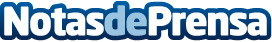 GRIESSER cumple 14 años en IberiaLa empresa multinacional suiza, que llegó a la Península en 2006, se consolida como el máximo referente en calidad y servicio de protección solarDatos de contacto:Marc Solanes617338226Nota de prensa publicada en: https://www.notasdeprensa.es/griesser-cumple-14-anos-en-iberia_1 Categorias: Internacional Nacional Ecología Recursos humanos Jardín/Terraza Construcción y Materiales http://www.notasdeprensa.es